Kiermasz Wielkanocny 2021Przedszkole Miejskie nr 12 w Zespole Szkolno – Przedszkolnym nr 3 w LegionowieSerdecznie zapraszamy do włączenia się  w Akcję  Charytatywną „Dzieci Dzieciom”.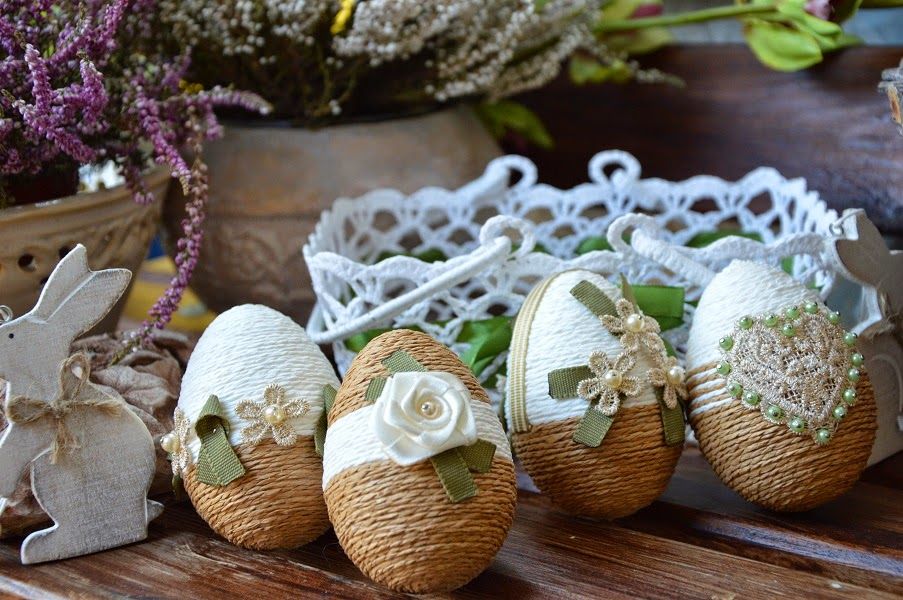 Prosimy o własnoręczne wykonanie ozdób wielkanocnych (palm, stroików, pisanek, zajączków, baranków). Liczymy na ogrom pięknych prac, wiosennych, kolorowych, a przede wszystkim zrobionych od serca Ozdoby prosimy dostarczyć do dnia 23 marca 2021r. do grupy „Delfinki”, które następnie zostaną oznakowane odpowiednim symbolem i wystawione w holu naszego przedszkola. Dodatkowo umieścimy zdjęcie na naszym profilu, (stronie internetowej), aby mogli Państwo oglądać i dokonywać wyboru. Unikniemy, w ten sposób niepotrzebnego gromadzenia się przy wystawionych stroikach. Rodzice oglądają i dokonują wyboru. W holu wystawiona zostanie oznakowana puszka.W razie pytań prosimy o kontakt do pań z grupy „ Delfinki”p. Renaty i p. Moniki